Elterninfo 6									13.1.2022Sehr geehrte Eltern unserer Papenschülerinnen und Papenschüler!Das Team der Papenschule wünscht ein FROHES NEUES JAHR.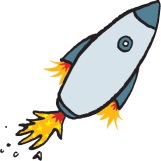 Für das 2. Halbjahr wurden die GANZTAGS- Angebote wieder jahrgangsbezogen zugewiesen. Bitte achten Sie darauf, an welchem Tag Ihre Kinder  Sportzeug benötigen. Für das 2. Halbjahr können Sie Ihr Kind auch nur bis um 14:30 Uhr anmelden, bitte unten den Rückläufer nutzenStand 12.1.2022 testen Sie Ihre Kinder bitte weiterhin TÄGLICH bis zum 28.1.2022Mein Kind besucht den GANZTAG im 2. Halbjahr nur bis um 14:30 Uhr.Name +Klasse  des Kindes_____________________________________Unterschrift________________________________Am 28.1.2022 erhalten Ihre Kinder die Halbjahreszeugnisse.Am 28.1.2022 erhalten Ihre Kinder die Halbjahreszeugnisse.Alle Kinder haben an diesem Tag nach der 3. Stunde um 10:45 Uhr Schulschluss.Alle Kinder haben an diesem Tag nach der 3. Stunde um 10:45 Uhr Schulschluss.ZEUGNISFERIEN: 31.1.-1.2.2022  ZEUGNISFERIEN: 31.1.-1.2.2022  Ihre Kinder kommen am Mittwoch, den 2.2.2022 um 7:40 Uhr wieder zum Unterricht.